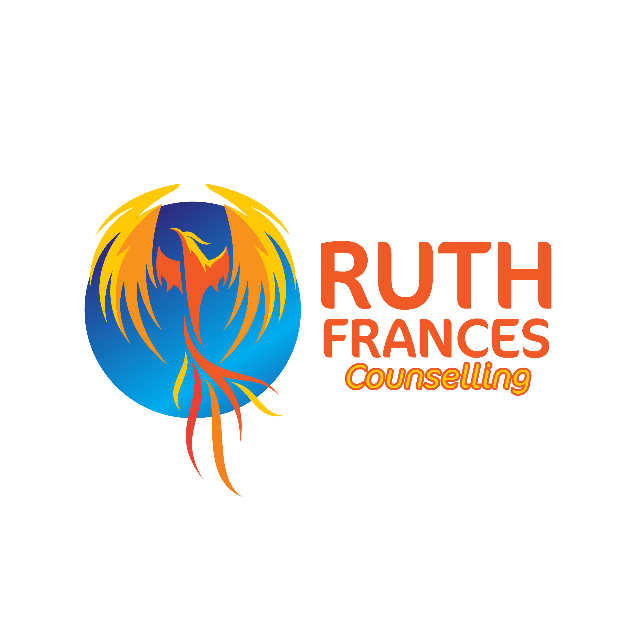 New Client FormTitle:First Name:Surname:Nickname/Name you would like me to use:Date of Birth:Contact Number:Email Address:Home Address:Emergency Contact Details:Have You Had Any Counselling Previously?If so, how did you find it?Have you ever thought about, planned or tried to hurt yourself?Do you have any physical or mental health conditions I should be aware of?What Format Are You Looking for?Face-to-Face, Video Call (Zoom Skype etc), Telephone or a mixture of any of these:When Are You Available for Sessions?In your own words, what is it you are looking for from counselling? If you are not sure yet that’s fine.